S:t Botvids gymnasiums plan mot diskriminering och kränkande behandling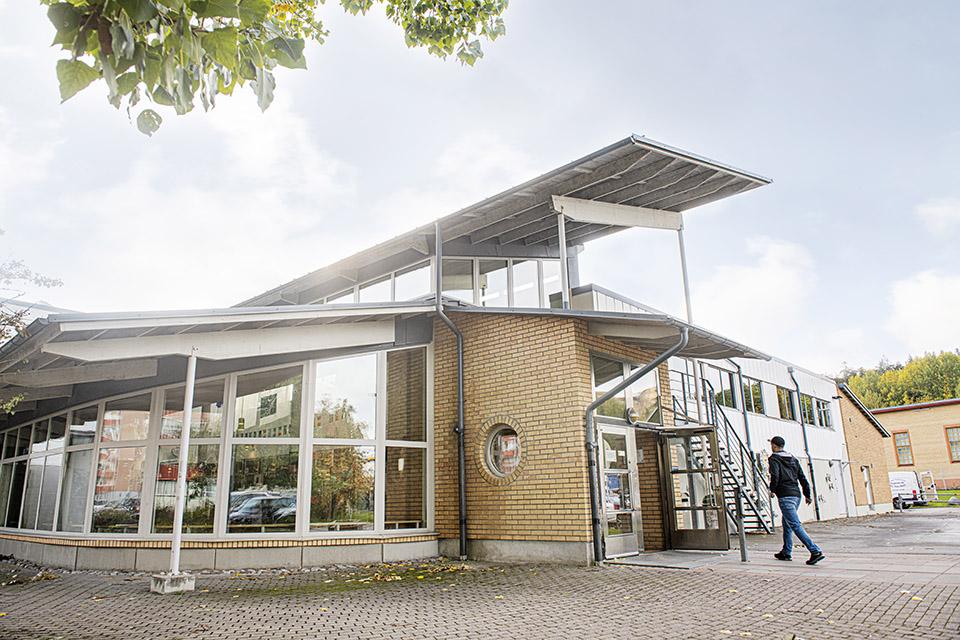 Gäller för höstterminen 2023 och vårterminen 2024I denna plan beskrivs hur skolan arbetar med aktiva åtgärder mot kränkande behandling och diskriminering. Arbetet mot diskriminering och trakasserier regleras i Diskrimineringslagen (2008:567/2016:828) medan arbetet mot kränkningar regleras i Skollagen (2010:800). Både lagstiftningarna kräver att det ska finnas ett strategiskt och långsiktigt arbete i verksamheterna. Skolor i Botkyrka kommun använder en förvaltningsövergripande mall för planen mot kränkande behandling och diskriminering. Varje skola utformar planen utifrån behov och förutsättningar i sin egen verksamhet. Det är det som gör planen levande och ständigt aktuell i det dagliga arbetet!Ansvariga för planen på vår skolaRektor Karin Eiderbrant och Likabehandlingsgruppen bestående av:Jenny Samuelsson, kuratorMathilda Lundholm, kuratorGeorge Eliya, fältassistentJosef Adam, fältassistentAnna Reinikka, förstelärareDaniel Tamras, lärareJohannes Häggkvist, lärareLänk för kontaktuppgifter; 
Kontakt - S:t Botvids Gymnasium (stbotvidsgymnasium.se)  InledningAlla barn och elever har rätt till en trygg och stimulerande lärmiljö fri från diskriminering, trakasserier och kränkande behandling. Skolans värdegrundsuppdrag beskrivs i både lagstiftning och läroplaner och är en del av undervisningspraktiken. Demokratiuppdraget och kunskapsuppdraget går hand i hand. Skolans verksamhet ska vila på demokratisk grund, gynna människors lika värde och arbeta för jämställdhet, solidaritet och förståelse för värdet av kulturell mångfald. Arbetet med trygghet och studiero är en central del i skolans systematiska kvalitetsarbete.Översikt för mål och åtgärder i det främjande och förebyggande arbetetSkolans arbete mot diskriminering och kränkande behandling brukar beskrivas som främjande, förebyggande och åtgärdande.  Åtgärdande arbete är när något har hänt och måste stoppas och hanteras så det inte sker igen. Det förebyggande arbetet i skolan syftar till att förhindra kränkningar och trakasserier innan det sker.  Det görs bland annat genom att kartlägga och identifiera de risker som kan finnas för kränkande behandling och diskriminering i den egna verksamheten.Det främjande arbetet skiljer sig från det förebyggande, genom att det ska genomsyra skolans aktiviteter oavsett hur mycket eller lite problem som finns med kränkningar och trakasserier. Det är en del av skolans värdegrund och demokratiuppdrag och pågår hela tiden utan förekommen anledning. Grunden i skolans arbete med aktiva åtgärderBåde diskrimineringslagen och skollagen ställer krav på att skolan ska arbeta med aktiva åtgärder mot kränkande behandling och diskriminering, men skiljer sig i kraven på hur detta ska dokumenteras. Enligt skollagen ska en plan tas fram varje år mot kränkande behandling. Enligt diskrimineringslagen ska skolan dokumentera sina aktiva åtgärder löpande. Alla skolor ska enligt Diskrimineringslagen (3 kap. 16 - 20 §§) arbeta med aktiva åtgärder för att motverka diskriminering och främja lika rättigheter och möjligheter för barn och elever. Det är ett omfattande arbete som inte helt kan fångas i en plan. Om du vill veta mer specifikt hur vår skola arbetar förebyggande och främjande kan du läsa redogörelsen av det föregående årets arbete samt vad vår plan är för kommande läsår.Nedan ges en beskrivning av vad aktiva åtgärder innebär och ger en översikt av grundstrukturen i skolornas förebyggande arbete både mot kränkande behandling och diskriminering. Aktiva åtgärder i fyra stegAktiva åtgärder ska bedrivas systematiskt i fyra steg. Dessa steg är en ständigt pågående process och har direkt bäring för Planen mot diskriminering och kränkande behandling.Undersöka och kartläggaAnalyseraÅtgärda (inklusive tidsplanering) Följa upp och utvärdera. Risker för diskriminering, repressalier (bestraffning) och andra hinder för lika rättigheter och möjligheter ska enligt diskrimineringslagen undersökas och omfatta samtliga sju diskrimineringsgrunder. Hur vår skola arbetar undersökande och kartläggande beskrivs under en egen rubrik i planen. I redovisningen för föregående år sammanfattas de risker och hinder som identifierats både för diskriminering och kränkande behandling. Orsakerna bakom dessa risker och hinder analyseras för att kunna ta fram konkreta åtgärder.I redovisningen för kommande läsår redovisas åtgärder som tagits fram utifrån analyserna. Det omfattar både förebyggande och främjande åtgärder.Mål och åtgärder följs upp och utvärderas både löpande under året och i samband med att den nya planen skrivs. I samband med planskrivandet används Diskrimineringsombudsmannens checklista för skollagsreglerad verksamhet (se länk sist i slutet av planen).Aktiva åtgärder består av en mängd aktiviteter och insatser som inte kan täckas helt i denna plan. En översikt av vår skolas mål finns på nästa sida.Skolans målAlla ska känna sig trygga och uppskattade på S:t Botvids gymnasium. Trygghet, trivsel och arbetsro ska utöver de värden som står i läroplanen vara en gemensam strävan för alla på skolan.Ett delmål är att göra eleverna medvetna om kränkning, mobbning och diskriminering. Även att eleverna vet vad skolan gör för att förhindra detta och vad en själv kan göra om en på något sätt upplever kränkning, mobbning eller diskriminering.Organisation Arbetslagsnivå
Varje arbetslag har en representant i skolans likabehandlingsgrupp. Representanten fungerar som stöd i förhållande till respektive arbetslags likabehandlingsarbete. Representanten är ansvarig för att de förebyggande åtgärderna och de främjande aktiviteterna följs upp och utvärderas kontinuerligt på arbetslagsnivå. I kalendariet för läsår 23/24 har det planerats in tre datum för uppföljning och ett datum för utvärdering i arbetslagen. Övergripande nivå
Skolan har en likabehandlingsgrupp som består av rektor, förstelärare, skolkuratorer, fältassistenter och en representant från respektive arbetslag. Skolan har vidare ett elevhälsoteam som parallellt med likabehandlingsgruppen arbetar med frågor som rör trygghet, trivsel och arbete mot kränkande behandling och trakasserier på skolan. Ansvarsområden Skolpersonal arbetar kontinuerligt med att implementera likabehandlingsplanen i skolans verksamhet, samt att arbeta främjande och förebyggande mot alla typer av diskriminering, trakasserier och kränkande behandling. På S:t Botvids gymnasium finns ett elevhälsoteam och en likabehandlingsgrupp som bedriver ett systematiskt kvalitetsarbete kring värdegrund och likabehandling samt mot diskriminering, trakasserier och kränkande behandling. Det systematiska kvalitetsarbetet innebär bland annat att årligen utvärdera och revidera/uppdatera likabehandlingsplanen. Rektor ansvarar för: 
• att det finns en organisation på skolan som främjar arbetet mot diskriminering, trakasserier och kränkande behandling• att likabehandlingsplanen upprättas, utvärderas och revideras inför varje läsår samt att arbetslagens förebyggande åtgärder och främjande aktiviteter kontinuerligt följs upp och utvärderas under läsårets gång• att skolan, vid anmälan om kränkande behandling, ser till att utredning genomförs samt att åtgärder vidtas• att alla elever, vårdnadshavare och personal informeras om och delges likabehandlingsplanen, samt att all personal arbetar efter den
All personal ansvarar för: 
• att arbeta främjande och förebyggande mot diskriminering, trakasserier eller kränkande behandling• att följa skolan rutiner vid förekomst av diskriminering, trakasserier eller kränkande behandling och att vid misstanke om ovanstående göra en anmälan om kränkande behandling i det digitala systemet DF Respons
Arbetslaget ansvarar för: 
• att elever deltar i olika slags kartläggningar (enkäter, djupintervjuer) • att aktivt och kontinuerligt arbeta, både främjande och förebyggande, mot diskriminering, trakasserier och kränkande behandling • att de förebyggande åtgärderna och de främjande aktiviteterna kontinuerligt följs upp och utvärderas regelbundet under läsåret
Likabehandlingsgruppen ansvarar för: 
• att stödja, vägleda och följa upp det arbete som arbetslagen bedriver i arbetet mot diskriminering, trakasserier och kränkande behandling• att vara delaktiga i utvärderingen och revideringen av likabehandlingsplanen och i implementeringsarbetet av likabehandlingsplanen inför varje läsår• att utvärdera, diskutera och analysera resultaten från de övergripande kartläggningar som genomförs med eleverKartläggning och undersökningsmetoderAtt kartlägga sin skola för att upptäcka risker för kränkningar och diskriminering, är en central del av det förebyggande arbetet. Exempelvis kan det i kartläggningar ha framkommit att vissa platser i skolan uppfattas som särskilt otrygga av eleverna.  Eller att en viss typ av trakasserier förekommer särskilt kring en diskrimineringsgrund. Kanske har det konstaterats att det i omklädningsrummet eller entrén ofta är bråkigt och därmed ökar risken för kränkningar. Då behöver skolan rikta förebyggande åtgärder mot dessa problemområden. Nedan beskriver vi på vilka sätt vår skola arbetar kartläggande och undersökande för att upptäcka risker för kränkande behandling och diskriminering;Elevenkäter: Första- och andraårselever samt samtliga årskurser på anpassat gymnasium besvarar under läsåret en kommunövergripande enkät, som bland annat berör frågor om trygghet och trivsel. Mentorerna ansvarar för att eleverna utför denna (digitala) enkät. Djupintervjuer: Utifrån elevenkäternas resultat genomför elevhälsan djupintervjuer/fördjupade frågor med elever för att få mer information om hur vi ska gå tillväga för att öka elevernas trivsel och trygghet.DF Respons: Likabehandlingsgruppen tar del av en årlig rapport från Botkyrka kommun gällande skolans kränkningsanmälningar under läsåret som är rapporterade i det digitala anmälningssystemet DF Respons. Elevråd: Trygghet och trivsel är en stående punkt på både klassråd och elevråd. Fältassistenterna gör en årlig trygghetsvandring tillsammans med representanter från elevrådet för att kartlägga trygga/otrygga platser. Fältassistenter: Fältassistenter har en veckovis avstämning med rektor för att se vad som hänt på skolan, vilka åtgärder som vidtagits samt vad som behöver göras under nästkommande vecka. Hälsosamtal med skolsköterska: Hälsosamtal genomförs med elever i årskurs 1, samt med nya elever. Hälsosamtalen ger en övergripande bild av elevernas upplevelser kring trygghet och trivsel. Lärare: Trygghet och trivsel tas upp som en stående punkt på arbetslagsmöten. Mentorer ansvarar för att lyfta trygghet och trivsel som en punkt på klassråd samt under utvecklingssamtal. Rutiner för akuta situationerSkyldigheten att utreda om någon har utsatts för trakasserier eller kränkande behandling, träder in så snart någon i verksamheten fått kännedom om att en elev anser sig ha blivit utsatt för detta. Det krävs alltså inga bevis för att påbörja en utredning.Anmälan ska göras, inte bara när du som medarbetare får kännedom om kränkande behandling, utan även om du själv uppmärksammar en händelse som kan vara kränkande.Lärare och annan personal ska anmäla till rektorn.Rektorn ska i sin tur skyndsamt anmäla till huvudmannen.Huvudmannen är ytterst ansvarig för att utreda och åtgärda kränkande behandling som sker i samband med förskolan och skolans verksamhet. För kommunala skolor och förskolor är kommunen huvudman. I Botkyrka, liksom många andra kommuner, har utredningsansvaret för kränkande behandling och trakasserier delegerats till rektor. Huvudmannens har även det yttersta ansvaret för att skolor varje år skapar en Plan mot diskriminering och kränkande behandling vilket också är delegerat till varje skolas rektor. Det fråntar dock aldrig huvudmannens yttersta ansvar.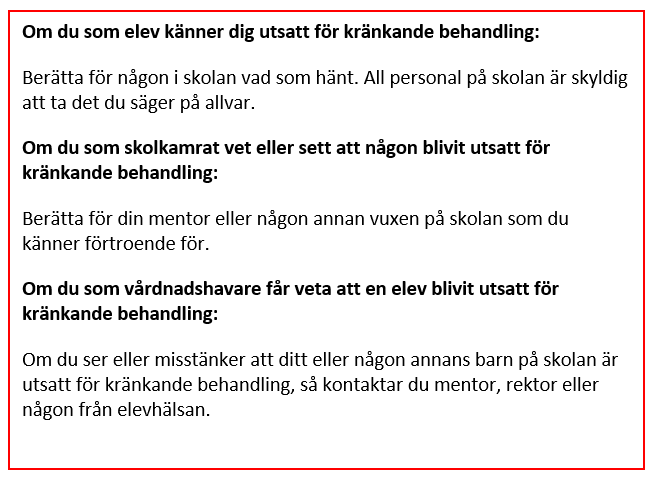 S:t Botvids gymnasiums rutiner för att anmäla, utreda och åtgärda när elev kränkts eller utsatts för trakasserier av andra elever1.      All personal ansvarar för att anmäla kränkande behandling i det digitala systemet DF Respons. Anmälare informerar elevens mentor som i sin tur informerar vårdnadshavare, om eleven ej är myndig2.      Rektor gör bedömning av händelsen, beslutar om tillvägagångssätt samt vem/vilka ur personalen som ska vara delaktiga i utredningen  3.  Rektor ansvarar för att händelsen följs upp och att relevanta åtgärder sätts in4.  Rektor avslutar ärendet, när händelsen är utredd och åtgärdadS:t Botvids gymnasiums rutiner för att anmäla, utreda och åtgärda när elev har utsatts för kränkande behandling, trakasserier eller diskriminering av personalSamma rutin som ovan, ärendet utreds dock av skolledning eller huvudman. Vad är en kränkning egentligen?Kränkande behandling och trakasserier är beteenden som kränker en persons värdighet och är oönskade av den som blir utsatt. Trakasserier kan du läsa mer om på nästa sida.Ibland kan det vara svårt att avgöra om en har blivit kränkt eller faktiskt bara är upprörd, arg eller ledsen. Det är också jobbigt men är inte nödvändigtvis det samma som att ens värdighet kränkts. I många situationer kan det vara uppenbart att ett beteende är kränkande. I vissa situationer kan det vara svårt att förstå, både för den som utsätter och den som ska utreda vad som hänt.Om du som elev har svårt att sätta ord på vad det är som du känner dig kränkt av, kan du vända dig till en vuxen på skolan som du har förtroende för. Alla som jobbar i skolan vet att det kan vara svårt att förklara en känsla av att ha blivit kränkt.Viktigt att komma ihåg!Anmälan ska göras redan vid misstanke om trakasserier eller kränkningar.Då det finns misstanke om brott ska händelsen polisanmälas.Även om händelsen är polisanmäld och det pågår en brottsutredning, ska skolan utreda och åtgärda trakasserier och sexuella trakasserier. Detta gäller även kränkande behandling.Riktlinjer och rutiner för att förhindra trakasserier och sexuella trakasserierSexuella trakasserier och trakasserier är inte tillåtet och accepteras ej. Ansvaret för att förhindra alla former av trakasserier ligger på huvudmannen och skolledare enligt diskrimineringslagen 3 kap, 18 §.Skolan arbetar fortlöpande med aktiva åtgärder för att förhindra trakasserier och sexuella trakasserier. Alla delar av arbetet dokumenteras löpande.En mer detaljerad beskrivning av skolan arbetar för att förhindra trakasserier och sexuella trakasserier ges i redogörelsen för kommande och föregående års planer.Trakasserier är en form av diskriminering. Det är ett uppträdande som kränker någons värdighet och har samband med någon av diskrimineringsgrunderna kön, könsöverskridande identitet eller uttryck, etnisk tillhörighet, religion eller annan trosuppfattning, funktionsnedsättning, sexuell läggning eller ålder. Du kan läsa mer om alla diskrimeringsgrunder i slutet av planen.Exempel på trakasserier kan vara skällsord, utfrysning eller att säga något nedvärderande eller förlöjligande till någon, med koppling till diskrimineringsgrunderna. Det räcker med att det inträffat vid ett tillfälle för att kunna bedömas som trakasseri.Sexuella trakasserier är ett uppträdande av sexuell natur som kränker någons värdighet. Det kräver inget samband med diskrimineringsgrund. Exempel på sexuella trakasserier kan vara beröring, tafsningar, skämt, förslag, blickar eller bilder som är sexuellt anspelande.Redogörelse och utvärdering av förebyggande och främjande arbete 22/23Flertalet av de identifierade problemområdena inför läsår 22/23 har genomförts enligt planering och vissa av de planerade åtgärderna och aktiviteterna kommer vi att fortsätta att arbeta med under läsår 23/24. Arbetet med språkbruk och organiserade rastaktiviteter kommer att fortlöpa under läsår 23/24 då önskvärt resultat inte har uppnåtts. Skolan har haft svårt att genomföra detaljerade kartläggningar av trygghet och trivsel då skolan har haft låg svarsfrekvens på de externa enkäter som eleverna har ombetts svara på, så som StorSthlms gymnasieenkät, Skolinspektionens enkät och Ungdomsenkäten. Likabehandlingsgruppen upplever att frågorna i de externa enkäterna är av mer generell karaktär vilket gör det svårt för oss på skolan att få fram en mer adekvat och detaljerad bild av huruvida tryggheten och trivseln ser ut på just vår skola. Likabehandlingsgruppen har under läsårets gång kunnat konstatera att det är svårt att bedriva ett genomsyrande och systematiskt värdegrunds- och likabehandlingsarbete om det inte finns representanter från samtliga arbetslag. Likabehandlingsgruppen ska fungera som en övergripande och stödjande funktion, men själva arbetet måste bedrivas av all personal på skolan. Likabehandlingsgruppen har framfört ett önskemål om att ha en representant från varje arbetslag inför nästkommande läsår. Likabehandlingsgruppen har även framfört ett önskemål om att arbeta utifrån ett årshjul med fasta hållpunkter för uppstart, kartläggning, analys, uppföljning och utvärdering och planering inför nästkommande läsår.Förebyggande insatserSkolan har startat ett aktivitetsråd bestående av både personal och elever. Syftet med aktivitetsrådet är att planera programövergripande aktiviteter samt skapa traditioner på skolan. Skolan har startat ett matråd bestående av representanter från elevrådet. Syftet med matrådet är att ge eleverna inflytande kring huruvida skolan kan skapa trygghet och trivsel i matsalssituationen. Skolan har startat en arbetsgrupp utifrån det nya läroplansområdet ”sexualitet, samtycke och relationer”. Arbetsgruppen består av representanter från respektive arbetslag. Skolpersonal har under läsårets gång fått en föreläsning om hedersrelaterat våld och förtryck via socialtjänsten samt en föreläsning om alkohol och narkotika via miniMaria. 
Ungdomsmottagningen Botkyrka, Stödcentrum, Trygghetsfältarna och Ung 16 – 19 Botkyrka har presenterat sina respektive verksamheter i cirkushallen för samtliga ESC-elever. Främjande insatserElevhälsan har arrangerat ”Hälsodagar” under VT23 med fokus på temat ”sexualitet, samtycke och relationer”. Elevhälsan har arrangerat en Trygghetsmässa under VT23. Olika instanser, verksamheteter och myndigheter i Botkyrka kommun, som på olika sätt arbetar våldspreventivt och med fokus på trygghet för kommunens medborgare, har bjudits in för att möta våra elever. Syftet med Trygghetsmässan var att ge eleverna information om vilket typ av stöd som finns att tillgå inom kommunen. Rektor, fältassistenter och skolkuratorer har deltagit i det kommunövergripande forumet ”Kraftsamling” med representanter från polis och socialtjänst.RFSU har haft sexualundervisning med elever från anpassat gymnasium och språkintroduktion.  Elever från anpassat gymnasium och språkintroduktion har varit på studiebesök hos Ungdomsmottagningen Botkyrka. Ungdomsmottagningen Botkyrka har haft ”drop-in mottagning” hos oss på skolan cirka en gång per månad. Elevhälsan presenterade sig för elever i årskurs 1 i samband med läsårsstart HT22. Syftet med aktiviteten var att ge eleverna ett ansikte på elevhälsans personal för att underlätta för eleverna att ta kontakt med personal vid behov av stöd och hjälp. Mentorerna hade ett uppstartssamtal med varje ny elev i början av läsårsstart HT22 för att börja bygga på en god relation till eleven. Skolan har haft två friluftsdagar under läsåret där eleverna har fått möjlighet att umgås med varandra över klassgränserna. Fältassistenterna har rört sig i skolans lokaler för att främja trygghet och trivsel, samt för att arbeta relationsskapande med eleverna.  Fältassistenterna har genomfört organiserade aktiviteter på fredagar. Aktiviteter som har erbjudit är bl.a. pingis, spel etcetera.
Skolpersonal samverkar med externa aktörer, så som Trygghetsfältarna, polis, ungdomsmottagning, socialtjänst etcetera. Externa aktörer bjuds regelbundet in för att möta våra elever.Plan för förebyggande och främjande arbete 23/24 Följande problemområden kommer skolan arbeta med under läsår 23/24:Rökning Kränkningar i skolmiljöer (språkbruk, verbala kränkningar) Stök i korridorerna (hög ljudnivå och ”bråk”)MatsalenOrganiserade aktiviteter under rasterFörebyggande insatserFörebyggande insatserSkolan kommer att arbeta förebyggande gentemot rökning.Skolan kommer att arbeta förebyggande med kränkningar i skolmiljöer med fokus på språkbruk och verbala kränkningar. Elevhälsan kommer att fortsätta att arbeta förebyggande med det nya läroplansområdet sexualitet, samtycke och relationer. Skolan kommer att arrangera ”Hälsodagar” där externa aktörer bjuds in.  
Främjande insatserElevhälsaElevhälsans personal arbetar nära eleverna och verksamheten utifrån ett salutogent perspektiv i ett främjande och förebyggande syfte kring både psykisk och fysisk hälsa. Elevhälsan är fr.o.m. läsår 23/24 ett eget arbetslag som kommer att ha veckovisa träffar.Elevhälsan genomför djupintervjuer kring trygghet och trivsel vid behov, med utgångspunkt från olika enkätresultat. Elevhälsan presenterar sig för elever i årskurs 1 för att de ska få ett namn och ett ansikte på elevhälsans personal. Syftet med aktiviteten är att underlätta för eleverna att ta kontakt vid behov.Elevhälsan kommer att arbeta med temat sexualitet, samtycke och relationer genom att arrangera ”Hälsodagar” för alla elever på skolan. Till dessa dagar kommer externa aktörer att bjudas in. 
Elevhälsan samverkar med externa aktörer, så som Trygghetsfältarna, polis, ungdomsmottagning, socialtjänst etcetera. Externa aktörer bjuds regelbundet in för att möta våra elever.Rektor, fältassistenter och skolkuratorer deltar i det kommunövergripande forumet ”Kraftsamling” två gånger per termin med representanter från polis och socialtjänst.Skolans fältassistenter arrangerar organiserade rastaktiviteter och övriga schemabrytande aktiviteter, så som S:t Botvidsdagen, där eleverna får möjligheten att lära känna andra elever på skolan.Elevhälsan arrangerar en årlig Trygghetsmässa med externa aktörer.Fältassistenterna rör sig i skolans lokaler för att främja trygghet och trivsel, samt för att arbeta relationsskapande med eleverna.  
Fältassistenterna har veckovisa avstämningsmöten med rektor om läget på skolan.  Fältassistenterna och representanter från elevrådet gör en trygghetsvandring i skolans lokaler en gång per termin. Skolpersonal
Skolpersonal arrangerar program- och klassgemensamma uppstartsdagar samt temadagar under läsårets gång.Mentor går igenom skolans trivselregler, likabehandlingsplan och anmälan om kränkande behandling med eleverna vid terminsstart, samt regelbundet under läsårets gång under mentorstid.Mentorer har uppstartssamtal med varje ny elev i början av läsåret för att bygga på en god relation till eleven.
Mentorer lyfter frågor kring trygghet och trivsel på utvecklingssamtal, exempelvis om eleven känner sig trygg med att vända sig till någon personal på skolan vid behov av stöd/hjälp.Trygghet och trivsel är en stående punkt på klassråd och elevråd.LikabehandlingsgruppenSkolan har en likabehandlingsgrupp (bestående av elevhälsa, skolledning och representanter från arbetslagen), elevråd och klassråd för att främja det förebyggande arbetet mot diskriminering, trakasserier och kränkande behandling.Likabehandlingsgruppen går igenom trivselregler, likabehandlingsplanen och anmälan om kränkande behandling med all skolpersonal i samband med uppstartsdagarna. 
Främjande insatser på skolnivå 
KränkningarSkolan har gemensamma trivselregler som diskuteras och uppdateras i början av varje läsår på elev- och klassråd samt i likabehandlingsgruppen, EHT och på personalmöten. Skolan har vuxenledda rastaktiviteter på fredagar samt schemabrytande aktiviteter vid några tillfällen per år. KönSkolpersonal integrerar och låter eleverna diskutera frågor om kön och jämställdhet i undervisningen. Könsuttryck och identitetDet finns tillgång till könsneutrala toaletter på hela skolan. Vid situationer där det krävs att kön ska uppges finns det alltid ett alternativ för de eleverna som identifierar sig som könsneutrala. Skolpersonal tilltalar elever med det namn och det personliga pronomen som eleven själv har uttryckt ett önskemål om. Skolan har nolltolerans mot nedlåtande uttryck mot ett specifikt kön eller mot elever med en annan lönsidentitet. Elever kan vända sig till elevhälsan kring frågor som rör HBTQi. Etnisk tillhörighetSkolan har som utgångspunkt att använda det svenska språket men använder elevernas modersmål och flerspråkighet som en resurs vid behov som en tillgång för integrationsarbetet på skolan. Skolpersonal arbetar medvetet mot stereotypa föreställningar om etniska grupper och för dagliga diskussioner med elever kring detta.Religion och annan trosuppfattningSkolpersonal diskuterar religionsfrihet med elever och vad den innebär för såväl troende som icke troende. Skolpersonal arbetar regelbundet med att möta elevers fördomar och funderingar kring religion och annan trosuppfattning. Skolan har nolltolerans mot nedlåtande uttryckt och inställning om religion och annan trosuppfattning. Skolpersonal strävar efter att ha kunskap om vilka traditioner och högtider som firas av våra elever för att kunna uppmärksamma dem. Skolpersonal försöker att ta hänsyn till detta vid planering av prov, utflykter, friluftsdagar, föräldramöten etcetera. FunktionsnedsättningSkolan anpassar och möblerar klassrum och skolmiljöer med utgångspunkt i elevernas behov av olika inlärningsmiljöer. Skolan erbjuder kompensatoriska hjälpmedel till elever med behov. Elevhälsan arbetar nära både pedagoger och elever för att bistå med ökad kunskap om olika slags funktionsnedsättningar. Skolan strävar efter att arrangera aktiviteter som alla elever kan delta i utifrån elevernas respektive förutsättningar. Skolbespisningen serverar alternativ kost (exempelvis vid allergi).  Sexuell läggningSkolpersonal integrerar HBTQi-frågor i undervisningen, exempelvis genom att synliggöra olika familje- och parkonstellationer.ÅlderSkolan möjliggör för alla årskurser att ha representanter i elevrådet.Skolan utgår från elevens ålder och mognad i kontakt med vårdnadshavare, samt i kontakten med andra aktörer kring eleven.Sexuella trakasserierSkolpersonal markerar och agerar vid kommenterar eller handlingar som kan uppfattas som sexuella trakasserier. Skolpersonal har nolltolerans mot könsnedsättande språkbruk kopplat till sexuella trakasserier. Ansvariga och kontaktuppgifter Ta i första hand kontakt med din/elevens klasslärare, mentor eller en vuxen på skolan som du/ni har förtroende för. Om det av olika orsaker inte fungerar kan du ta kontakt med: Rektor: Karin Eiderbrant		karin.eiderbrant@botkyrka.se  Skolkurator: Mathilda Lundholm 	mathilda.lundholm@botkyrka.se Skolkurator: Jenny Samuelsson 	jenny.samuelsson@botkyrka.se Fältassistent: George Eliya 	george.eliya@botkyrka.se Förstelärare: Anna Reinikka 	anna.reinikka@botkyrka.se Om du/ni inte upplever att skolan gör vad de enligt lag är ålagda att göra, ta kontakt med Botkyrka kommuns verksamhetschef för gymnasieskolan:Peter Bergström 		peter.bergstrom@botkyrka.se  Samverkan med elever och medarbetare
Se sida 6 – 7 (organisation och ansvarsområden).Begrepp och definitionerKränkande behandling är ett uppträdande som kränker ett barns eller en elevs värdighet, utan koppling till diskrimineringsgrunderna. Kränkningar kan vara fysiska, verbala eller psykiska.Mobbning avser kränkande behandling som upprepas systematiskt eller sker under en längre period. Generellt definieras det som upprepade fysiska, verbala och andra former av negativa handlingar som syftar till att såra eller skada en person som är i ett maktunderläge och därigenom har svårt att försvara sig själv. Begreppet används inte i skollagen men är ett viktigt begrepp eftersom det beskriver en särskild utsatthet. I mobbningsbegreppet ryms en rad handlingar, allt från grova fysiska övergrepp och sexuella trakasserier till olika former av social exkludering och övergrepp via nätet.Diskriminering åsyftas här när ett barn eller en elev missgynnas eller kränks och det har grund i någon av diskrimineringsgrunderna. Trakasserier är en form av diskriminering och utgörs specifikt av kränkande behandling med grund i diskrimineringsgrunderna. Exempelvis skällsord, utfrysning eller att säga något nedvärderande eller förlöjligande till någon. ”Bagatellartade skillnader i bemötande” kan bedömas som icke trakasserier.Sexuella trakasserier kräver inget samband med diskrimineringsgrund. Det är ett uppträdande med sexuell anspelning och skiljer sig från en vanlig flirt genom att vara ovälkommet. Exempelvis beröring, tafsningar, skämt, förslag, blickar eller bilder som är sexuellt anspelande.Diskrimineringslagen syftar till att motverka diskriminering och på andra sätt främja lika rättigheter och möjligheter oavsett kön, könsöverskridande identitet eller uttryck, etnisk tillhörighet, religion eller annan trosuppfattning, funktionsnedsättning, sexuell läggning eller ålder. Lagen förbjuder sex former av diskriminering. De olika formerna ärdirekt diskrimineringindirekt diskrimineringbristande tillgänglighettrakasserier sexuella trakasserierinstruktioner att diskriminera.Diskrimineringsgrunderna 
Diskrimineringslagen 1 kap. 5 § definierar diskrimineringsgrunderna på följande vis:kön: att någon är kvinna eller man. Även den som avser att ändra eller har ändrat sin könstillhörighet omfattas av diskrimineringsgrunden könkönsidentitet eller uttryck: att någon inte identifierar sig som kvinna eller man eller genom sin klädsel eller på annat sätt ger uttryck för att tillhöra ett annat kön än det som registrerats vid personens födseletnisk tillhörighet: betyder att någon tillhör en grupp av personer som har samma nationella eller etniska ursprung, hudfärg eller annat liknande förhållandereligion eller annan trosuppfattning: religiösa åskådningar som exempelvis hinduism, judendom, kristendom och islam. Annan trosuppfattning innefattar övertygelser som har sin grund i eller samband med en religiös åskådning, till exempel buddism, ateism och agnosticismfunktionsnedsättning: innebär en begränsning av en persons fysiska, psykiska eller intellektuella funktionsförmåga. Det är något en person har, inte något son en person är.sexuell läggning: homosexuell, bisexuell eller heterosexuell läggningålder: uppnådd levnadslängd. Länkar för vidare läsningHär hittar du länkar till Skolverket och Diskrimineringsombudsmannen samt Botkyrka Kommuns Riktlinjer för trygghet och studiero. Du hittar även länkar till Skollagen och Diskrimineringslagen.Diskrimineringsombudsmannens checklista för skollagsreglerad verksamhetDiskrimineringsombudsmannen: Trakasserier och sexuella trakasserierSveriges riksdag: DiskrimineringslagenSkolverket: Stöd i arbetet mot Sexuella trakasserier. Regelverk och teoriSkolverket: Regler och ansvar. Kränkande behandling, mobbning och trakasserierSkolverket: Stöd i arbetet. Åtgärder mot kränkande behandlingSveriges riksdag: SkollagenBotkyrka Kommuns Riktlinjer för trygghet och studiero LättlästVad är diskriminering?DiskrimineringsgrunderIngen får mobba dig. Från Skolverket till elever och vårdnadshavare. Kap 5 i skollagen beskriver kraven på trygghet och studiero. Arbetet mot kränkande behandling regleras i skollagen, kap 6. Grundläggande värderingar regleras i kapitel 1 i Skollagen (2010:800). Johansson, B. och Thornberg, R. (Red.). (2020). Agera mera. Forskare om sina resultat och barns röster om resan från mobbad till erkänd. Stockholm: Stiftelsen Friends.